ДИАГНОСТИКА ТУБЕРКУЛЕЗА МЕТОДОМ T-SPOT.TB В ГБУЗ ПК «Клинический фтизиопульмонологический медицинский центр»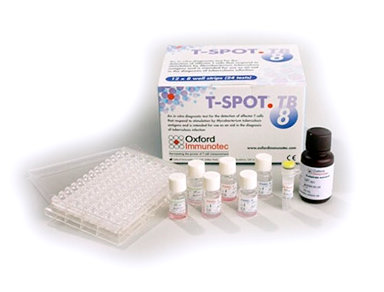 T-SPOT.TB - это иммунологический способ диагностики туберкулеза.Внимание! Для его проведения нужна кровь исследуемого.Название T-SPOT.TB расшифровывается так:·  литера T обозначает T-лимфоциты, клетки крови, на основе ответа которых производится исследование·  Слово SPOT это перевод с английского языка, означающий "пятно". В результате лабораторного опыта в лунке образуются пятна, каждое из которых маркирует Т-лимфоцит.·  .TB это сокращенное международное обозначение туберкулеза.Важно помнить, что Т-СПОТ является способом количественной диагностики наличия в организме туберкулеза, но не дает возможности отличить активную форму туберкулеза  от  латентной.К альтернативным методам обследования на туберкулезную инфекцию относятся диагностические тесты in vitro, основанные на высвобождении Т-лимфоцитами ИФН-g (гамма- интерферон).В настоящее время в условиях ГБУЗ ПК «КФМЦ»  проводится   коммерческий  диагностический тест,  T-SPOT.TB  ( в России  методика использования  Т-СПОТ  зарегистрирована  в 2012 году (регистр. УД № ФСЗ  2012/648)   ,  с помощью техники  Elispot,  определяющий  количество мононуклеарных  клеток периферической крови, продуцирующих ИФН-γ [2]. Диагностический тест T-SPOT.TB  является непрямым методом исследования инфекции, вызванной M.tuberculesis  (включая заболевание), его использование рекомендуется в качестве дополнения к стандартным диагностическим исследованиям. Внимание!  Проба Манту с 2ТЕ и проба с Диаскинтестом, рентгенологические обследования проводятся на бесплатной основе. Иммунологический  тест in vitro (T-Spot) проводится как альтернативный  метод, он не входит в программу государственных гарантий по организации бесплатной медицинской помощи гражданам и проводятся на платной основе.  Стоимость исследования можно узнать в прейскуранте. СЛУЧАИ ПРЕДПОЧТИТЕЛЬНОГО ИСПОЛЬЗОВАНИЯ Т-СПОТ·  у лиц с аллергическими и аутоимунными заболеваниями;·  у детей, привитых БЦЖ, у которых выявлено ложноположительная реакция Манту. В этом случае ценно сделать это малоинвазивное исследование до рентгенографии легких.·  у пациентов, проходящих терапию подавляющую иммунитет, как например, глюкокортикостероидная  или лучевая терапия, пациенты находящиеся на диализном лечении,  с замещением функции почек;·  при наличии хронических заболеваний, сопровождающихся снижением или истощением иммунитета, как например, ВИЧ инфекция , тяжелые формы   сахарного  диабета, или пневмокониозы;·  при подозрении на внелегочные формы туберкулеза.Внимание! Вакцинация БЦЖ не влияет на результаты теста T-SPOT.КАК ПОДГОТОВИТЬСЯ К СДАЧЕ АНАЛИЗАКровь на Т-СПОТ можно сдать, по предварительной записи,  по  телефону регистратуры детской поликлиники   ГБУЗ ПК «КФМЦ»  г. Пермь, ул. Капитана Пирожкова 37.Тел.(342)253-22-53  .Обследования проводятся при наличии информированного согласия законных представителей несовершеннолетних детей.Забор крови на исследование  проводится   в процедурном кабинете детской поликлиники   ГБУЗ ПК «КФМЦ»  г. Пермь, ул. Капитана Пирожкова 37 с  8-00  утра. За два часа до исследования нельзя есть. Кровь забирают из вены.Результат проведенного исследования   можно получить через 4 дня.ТРАКТОВКА РЕЗУЛЬТАТА АНАЛИЗА Т-СПОТ.ТБРезультатом исследования могут быть два варианта ответа.Чтобы понять, что значит каждый из них мы приводим расшифровку анализа Т-СПОТ:Отрицательный результат теста  - организм не инфицирован туберкулёзомПоложительный результат теста  - организм инфицирован туберкулёзом, необходима консультация и обследование у  фтизиатра.